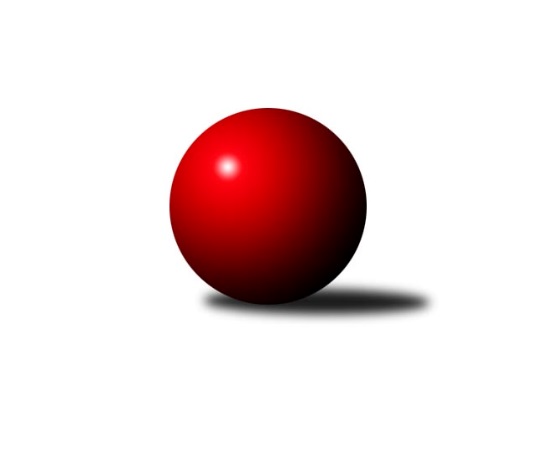 Č.21Ročník 2021/2022	13.3.2022Nejlepšího výkonu v tomto kole: 2800 dosáhlo družstvo: KK Zálabák Smiřice Východočeská divize 2021/2022Výsledky 21. kolaSouhrnný přehled výsledků:TJ Lokomotiva Trutnov B	- TJ Červený Kostelec B	14:2	2756:2547		10.3.TJ Dvůr Králové n. L. 	- TJ Nová Paka 	12:4	2677:2638		11.3.TJ Start Rychnov n. Kn. B	- TJ Jiskra Hylváty	10:6	2718:2595		11.3.KK Dobruška 	- KK Zálabák Smiřice 	2:14	2685:2800		11.3.SKK Hořice C	- KK Vysoké Mýto 	6:10	2518:2575		11.3.SKK Vrchlabí SPVR B	- SKK Třebechovice p. O.	2:14	2471:2577		11.3.SK Solnice 	- SKK Náchod B		dohrávka		29.3.TJ Dvůr Králové n. L. 	- SKK Náchod B	10:6	2751:2748		8.3.Tabulka družstev:	1.	KK Vysoké Mýto	20	17	0	3	237 : 83 	 	 2643	34	2.	TJ Dvůr Králové n. L.	21	16	0	5	212 : 124 	 	 2631	32	3.	SKK Náchod B	19	14	1	4	210 : 94 	 	 2699	29	4.	SKK Třebechovice p. O.	21	13	0	8	188 : 148 	 	 2595	26	5.	TJ Červený Kostelec B	21	12	0	9	191 : 145 	 	 2596	24	6.	SK Solnice	20	11	0	9	183 : 137 	 	 2600	22	7.	TJ Lokomotiva Trutnov B	20	11	0	9	168 : 152 	 	 2543	22	8.	TJ Nová Paka	20	11	0	9	163 : 157 	 	 2595	22	9.	KK Zálabák Smiřice	21	10	1	10	162 : 174 	 	 2573	21	10.	TJ Jiskra Hylváty	19	8	1	10	138 : 166 	 	 2552	17	11.	KK Dobruška	20	8	0	12	152 : 168 	 	 2606	16	12.	TJ Start Rychnov n. Kn. B	21	6	0	15	118 : 218 	 	 2550	12	13.	SKK Vrchlabí SPVR B	20	2	1	17	76 : 244 	 	 2451	5	14.	SKK Hořice C	21	1	0	20	74 : 262 	 	 2455	2Podrobné výsledky kola:	 TJ Lokomotiva Trutnov B	2756	14:2	2547	TJ Červený Kostelec B	Karel Slavík	 	 225 	 220 		445 	 2:0 	 428 	 	210 	 218		Jakub Wenzel	Miloš Veigl	 	 232 	 239 		471 	 2:0 	 407 	 	195 	 212		Kamil Mýl	Zdeněk Babka	 	 211 	 253 		464 	 0:2 	 473 	 	249 	 224		Petr Linhart	Karel Kratochvíl	 	 235 	 222 		457 	 2:0 	 426 	 	232 	 194		Josef Macek	Petr Holý	 	 206 	 244 		450 	 2:0 	 398 	 	183 	 215		Michal Vlček	Jaroslav Jeníček	 	 243 	 226 		469 	 2:0 	 415 	 	194 	 221		Daniel Boudarozhodčí: Zdeněk BabkaNejlepší výkon utkání: 473 - Petr Linhart	 TJ Dvůr Králové n. L. 	2677	12:4	2638	TJ Nová Paka 	Martin Šnytr	 	 211 	 246 		457 	 2:0 	 400 	 	189 	 211		Dobroslav Lánský	Luděk Horák	 	 236 	 212 		448 	 0:2 	 458 	 	240 	 218		Vojtěch Kazda	Ladislav Zívr	 	 246 	 206 		452 	 2:0 	 438 	 	228 	 210		Jaromír Erlebach	Petr Janeček	 	 217 	 238 		455 	 0:2 	 483 	 	252 	 231		Jan Šmidrkal	Jiří Rejl	 	 247 	 173 		420 	 2:0 	 419 	 	222 	 197		Jan Ringel	Lukáš Blažej	 	 239 	 206 		445 	 2:0 	 440 	 	221 	 219		Jiří Bajerrozhodčí: Lukáš BlažejNejlepší výkon utkání: 483 - Jan Šmidrkal	 TJ Start Rychnov n. Kn. B	2718	10:6	2595	TJ Jiskra Hylváty	Jan Kopecký	 	 223 	 210 		433 	 0:2 	 444 	 	226 	 218		Zdeněk Kaplan	Matěj Stančík	 	 227 	 224 		451 	 0:2 	 466 	 	232 	 234		Milan Vencl	Lukáš Pacák	 	 220 	 223 		443 	 0:2 	 452 	 	230 	 222		Milan Januška	Jiří Pácha	 	 264 	 245 		509 	 2:0 	 397 	 	203 	 194		Ladislav Kolář	Petr Gálus	 	 220 	 219 		439 	 2:0 	 407 	 	181 	 226		Petr Bečka	Michal Kala	 	 206 	 237 		443 	 2:0 	 429 	 	222 	 207		Libor Čabanrozhodčí: Jiří PáchaNejlepší výkon utkání: 509 - Jiří Pácha	 KK Dobruška 	2685	2:14	2800	KK Zálabák Smiřice 	Josef Kupka	 	 239 	 235 		474 	 0:2 	 483 	 	230 	 253		Radek Urgela	Lukáš Fanc	 	 198 	 224 		422 	 0:2 	 500 	 	267 	 233		David Hanzlíček	Michal Balcar	 	 232 	 216 		448 	 2:0 	 442 	 	234 	 208		Miroslav Cupal	Martin Děkan	 	 210 	 219 		429 	 0:2 	 433 	 	209 	 224		Michal Janeček	Roman Václavek	 	 213 	 231 		444 	 0:2 	 458 	 	230 	 228		Martin Ivan	Jan Králíček	 	 241 	 227 		468 	 0:2 	 484 	 	264 	 220		Martin Kamenickýrozhodčí: Michal BalcarNejlepší výkon utkání: 500 - David Hanzlíček	 SKK Hořice C	2518	6:10	2575	KK Vysoké Mýto 	Petr Vokáč	 	 198 	 221 		419 	 0:2 	 452 	 	219 	 233		Martin Prošvic	Adam Balihar	 	 192 	 223 		415 	 2:0 	 414 	 	204 	 210		Tomáš Brzlínek	Martin Zvoníček	 	 235 	 182 		417 	 0:2 	 451 	 	229 	 222		Tomáš Kyndl	Ondřej Duchoň	 	 240 	 190 		430 	 2:0 	 415 	 	201 	 214		Petr Bartoš	Karel Košťál	 	 211 	 224 		435 	 2:0 	 409 	 	195 	 214		Jaroslav Stráník	Nela Bagová	 	 213 	 189 		402 	 0:2 	 434 	 	203 	 231		Václav Perchlík st.rozhodčí: Vojtěch TulkaNejlepší výkon utkání: 452 - Martin Prošvic	 SKK Vrchlabí SPVR B	2471	2:14	2577	SKK Třebechovice p. O.	Pavel Gracias	 	 196 	 186 		382 	 0:2 	 446 	 	214 	 232		Zdeněk Mařák	Jitka Svatá	 	 213 	 225 		438 	 0:2 	 441 	 	227 	 214		Jiří Bek	Adam Svatý	 	 207 	 207 		414 	 0:2 	 432 	 	235 	 197		Oldřich Motyčka	Václav Vejdělek	 	 199 	 185 		384 	 0:2 	 403 	 	238 	 165		Tomáš Hanuš	Vladimír Cerman	 	 216 	 204 		420 	 0:2 	 452 	 	232 	 220		Miloš Kvapil	Filip Matouš	 	 199 	 234 		433 	 2:0 	 403 	 	194 	 209		Josef Dvořákrozhodčí: Pavel MaršíkNejlepší výkon utkání: 452 - Miloš Kvapil	 TJ Dvůr Králové n. L. 	2751	10:6	2748	SKK Náchod B	Jan Janeček	 	 225 	 219 		444 	 0:2 	 486 	 	240 	 246		Martin Hanuš	Luděk Horák	 	 239 	 239 		478 	 2:0 	 443 	 	243 	 200		František Hejna	Jiří Rejl	 	 203 	 218 		421 	 0:2 	 453 	 	218 	 235		Aleš Tichý	Petr Janeček	 	 224 	 250 		474 	 0:2 	 476 	 	240 	 236		Jaroslav Špicner	Ladislav Zívr	 	 240 	 197 		437 	 2:0 	 408 	 	212 	 196		Daniel Majer *1	Lukáš Blažej	 	 243 	 254 		497 	 2:0 	 482 	 	249 	 233		Jiří Doucha ml.rozhodčí: Lukáš Blažejstřídání: *1 od 70. hodu Mikuláš MartinecNejlepší výkon utkání: 497 - Lukáš BlažejPořadí jednotlivců:	jméno hráče	družstvo	celkem	plné	dorážka	chyby	poměr kuž.	Maximum	1.	František Hejna 	SKK Náchod B	463.52	308.8	154.7	3.8	9/11	(542)	2.	Ladislav Zívr 	TJ Dvůr Králové n. L. 	459.12	307.8	151.3	3.5	10/11	(500)	3.	Petr Holý 	TJ Lokomotiva Trutnov B	457.87	298.4	159.4	2.3	7/10	(491)	4.	Jiří Bek 	SKK Třebechovice p. O.	456.59	304.5	152.1	2.0	11/12	(503)	5.	Aleš Tichý 	SKK Náchod B	453.25	307.4	145.9	3.5	8/11	(525)	6.	Jiří Bajer 	TJ Nová Paka 	453.02	298.2	154.9	2.8	10/10	(501)	7.	Miloš Veigl 	TJ Lokomotiva Trutnov B	452.51	304.2	148.3	3.8	9/10	(492)	8.	Martin Prošvic 	KK Vysoké Mýto 	451.54	304.2	147.4	2.8	12/12	(525)	9.	Robert Petera 	SKK Třebechovice p. O.	451.02	299.1	152.0	3.2	8/12	(482)	10.	Jan Šmidrkal 	TJ Nová Paka 	450.14	310.9	139.2	4.1	7/10	(489)	11.	Tomáš Kyndl 	KK Vysoké Mýto 	449.47	303.5	146.0	3.9	11/12	(521)	12.	Martin Kamenický 	KK Zálabák Smiřice 	448.53	303.9	144.6	5.0	12/12	(504)	13.	Michal Janeček 	KK Zálabák Smiřice 	448.25	307.7	140.6	3.4	8/12	(498)	14.	David Hanzlíček 	KK Zálabák Smiřice 	447.67	305.7	142.0	5.8	8/12	(500)	15.	Libor Čaban 	TJ Jiskra Hylváty	447.26	304.9	142.3	4.3	9/11	(479)	16.	Zdeněk Mařák 	SKK Třebechovice p. O.	446.38	300.3	146.0	4.8	9/12	(474)	17.	Petr Janeček 	TJ Dvůr Králové n. L. 	445.96	303.9	142.0	5.9	9/11	(511)	18.	Oldřich Motyčka 	SKK Třebechovice p. O.	445.65	307.7	137.9	5.3	11/12	(482)	19.	Vojtěch Kazda 	TJ Nová Paka 	445.21	307.6	137.6	6.6	8/10	(490)	20.	Tomáš Hrubý 	SK Solnice 	444.95	303.5	141.4	3.7	11/11	(517)	21.	Martin Děkan 	KK Dobruška 	443.79	299.2	144.6	4.9	11/11	(500)	22.	Lukáš Blažej 	TJ Dvůr Králové n. L. 	442.77	303.5	139.2	4.6	11/11	(497)	23.	Pavel Nosek 	SK Solnice 	442.66	300.4	142.2	5.1	11/11	(494)	24.	Milan Hrubý 	SK Solnice 	442.44	299.4	143.0	6.1	11/11	(484)	25.	Jiří Doucha  ml.	SKK Náchod B	442.21	301.8	140.5	4.1	10/11	(503)	26.	Pavel Píč 	SK Solnice 	441.61	299.8	141.8	5.5	10/11	(492)	27.	Daniel Majer 	SKK Náchod B	441.22	304.3	136.9	4.8	9/11	(484)	28.	Jaroslav Špicner 	SKK Náchod B	440.69	297.6	143.1	5.4	10/11	(513)	29.	Josef Kupka 	KK Dobruška 	440.23	302.3	137.9	6.0	10/11	(480)	30.	Petr Linhart 	TJ Červený Kostelec B	440.12	296.6	143.5	4.2	10/12	(473)	31.	Michal Balcar 	KK Dobruška 	439.75	301.8	137.9	6.4	11/11	(486)	32.	Roman Václavek 	KK Dobruška 	438.98	298.6	140.4	5.1	11/11	(479)	33.	Petr Bartoš 	KK Vysoké Mýto 	438.70	293.4	145.3	4.6	12/12	(517)	34.	Daniel Bouda 	TJ Červený Kostelec B	438.26	301.2	137.1	4.5	12/12	(480)	35.	Michal Kala 	TJ Start Rychnov n. Kn. B	437.12	294.7	142.4	4.6	10/11	(475)	36.	Martin Khol 	TJ Lokomotiva Trutnov B	436.90	301.0	135.9	5.3	9/10	(492)	37.	Jaroslav Stráník 	KK Vysoké Mýto 	436.84	299.1	137.7	5.1	12/12	(489)	38.	Jakub Wenzel 	TJ Červený Kostelec B	436.42	295.3	141.1	5.5	11/12	(468)	39.	Miroslav Cupal 	KK Zálabák Smiřice 	436.12	297.3	138.8	4.5	12/12	(484)	40.	Jan Janeček 	TJ Dvůr Králové n. L. 	436.08	297.9	138.1	7.1	10/11	(476)	41.	Zdeněk Kaplan 	TJ Jiskra Hylváty	436.03	302.9	133.1	5.0	10/11	(497)	42.	Jan Ringel 	TJ Nová Paka 	434.97	303.7	131.3	5.2	8/10	(475)	43.	Martin Šnytr 	TJ Dvůr Králové n. L. 	434.27	298.6	135.7	5.9	11/11	(476)	44.	Karel Košťál 	SKK Hořice C	434.23	295.7	138.6	5.8	9/11	(473)	45.	Radek Urgela 	KK Zálabák Smiřice 	433.97	296.9	137.0	5.8	9/12	(483)	46.	Jan Králíček 	KK Dobruška 	433.71	296.0	137.7	6.0	10/11	(479)	47.	Tomáš Kincl 	TJ Červený Kostelec B	433.26	297.4	135.8	5.6	9/12	(492)	48.	Dalibor Ksandr 	TJ Start Rychnov n. Kn. B	430.02	295.2	134.8	6.1	10/11	(484)	49.	Adam Svatý 	SKK Vrchlabí SPVR B	429.70	302.4	127.3	8.1	7/10	(486)	50.	Michal Vlček 	TJ Červený Kostelec B	429.64	298.9	130.7	6.8	10/12	(485)	51.	Miloš Kvapil 	SKK Třebechovice p. O.	429.57	296.3	133.3	5.7	12/12	(471)	52.	Dobroslav Lánský 	TJ Nová Paka 	428.60	287.3	141.3	6.2	7/10	(448)	53.	Petr Gálus 	TJ Start Rychnov n. Kn. B	427.78	301.3	126.5	6.8	11/11	(507)	54.	Tomáš Brzlínek 	KK Vysoké Mýto 	426.02	296.7	129.3	7.3	11/12	(499)	55.	Jan Horáček 	SKK Vrchlabí SPVR B	425.55	296.0	129.6	7.4	7/10	(468)	56.	Matěj Stančík 	TJ Start Rychnov n. Kn. B	425.50	295.6	129.9	7.4	10/11	(488)	57.	Luděk Horák 	TJ Dvůr Králové n. L. 	424.03	289.0	135.1	6.7	9/11	(492)	58.	Kamil Mýl 	TJ Červený Kostelec B	423.20	294.0	129.2	7.6	11/12	(481)	59.	Ondřej Votoček 	SKK Vrchlabí SPVR B	422.59	292.3	130.3	5.3	8/10	(485)	60.	Milan Vencl 	TJ Jiskra Hylváty	418.86	291.1	127.7	6.9	10/11	(466)	61.	Jaromír Erlebach 	TJ Nová Paka 	416.77	290.9	125.9	6.8	9/10	(472)	62.	Lukáš Fanc 	KK Dobruška 	415.24	295.6	119.6	8.8	9/11	(470)	63.	Ondřej Duchoň 	SKK Hořice C	414.37	283.5	130.9	7.9	11/11	(481)	64.	Adam Balihar 	SKK Hořice C	411.64	292.4	119.3	10.5	10/11	(465)	65.	Zdeněk Babka 	TJ Lokomotiva Trutnov B	411.29	292.3	119.0	9.9	7/10	(464)	66.	Karel Kratochvíl 	TJ Lokomotiva Trutnov B	408.37	283.3	125.0	8.2	9/10	(484)	67.	Luděk Moravec 	SKK Třebechovice p. O.	407.81	287.6	120.3	8.4	9/12	(459)	68.	Matěj Mach 	TJ Jiskra Hylváty	407.48	289.2	118.3	9.4	8/11	(445)	69.	Václav Buřil 	TJ Start Rychnov n. Kn. B	406.22	280.9	125.4	7.5	9/11	(474)	70.	Pavel Gracias 	SKK Vrchlabí SPVR B	405.11	296.0	109.1	10.4	8/10	(467)	71.	Nela Bagová 	SKK Hořice C	404.27	285.8	118.5	9.3	8/11	(483)	72.	Martin Ivan 	KK Zálabák Smiřice 	402.43	279.9	122.5	9.1	11/12	(458)	73.	Filip Matouš 	SKK Vrchlabí SPVR B	398.88	276.8	122.1	9.8	8/10	(480)	74.	Patrik Šindler 	SK Solnice 	393.98	281.0	113.0	10.1	9/11	(434)	75.	Josef Prokopec 	TJ Lokomotiva Trutnov B	391.14	281.0	110.1	10.6	7/10	(447)	76.	Tereza Kroupová 	SKK Hořice C	368.52	266.1	102.4	13.2	8/11	(422)		Martin Hanuš 	SKK Náchod B	482.57	317.0	165.5	2.4	7/11	(523)		Štěpán Schuster 	TJ Červený Kostelec B	471.00	311.5	159.5	3.0	2/12	(476)		Kryštof Brejtr 	SKK Náchod B	464.00	322.0	142.0	9.0	1/11	(464)		Adéla Víšová 	SKK Náchod B	462.80	303.3	159.5	2.0	5/11	(492)		Vít Richter 	TJ Start Rychnov n. Kn. B	459.00	315.0	144.0	6.0	1/11	(459)		Václav Kašpar 	KK Vysoké Mýto 	455.10	302.8	152.3	4.0	7/12	(513)		Leoš Bartheldi 	KK Vysoké Mýto 	454.00	320.0	134.0	8.0	1/12	(454)		Martin Nosek 	SK Solnice 	453.27	312.5	140.7	5.0	5/11	(499)		Jiří Slavík 	KK Dobruška 	450.00	312.0	138.0	7.5	2/11	(476)		Pavel Dymák 	SK Solnice 	446.50	298.5	148.0	3.0	1/11	(454)		Petr Vokáč 	SKK Hořice C	445.08	305.4	139.7	4.4	4/11	(480)		Lucie Slavíková 	SKK Náchod B	444.50	296.5	148.0	3.5	3/11	(473)		Milan Januška 	TJ Jiskra Hylváty	443.19	296.9	146.3	5.2	7/11	(483)		Jiří Bartoníček 	SK Solnice 	441.75	303.3	138.5	6.3	2/11	(453)		Milan Ringel 	TJ Nová Paka 	440.60	299.1	141.6	4.5	5/10	(479)		Vladimír Cerman 	SKK Vrchlabí SPVR B	438.28	292.6	145.7	5.2	6/10	(489)		Mikuláš Martinec 	SKK Náchod B	437.45	300.6	136.9	6.5	7/11	(492)		Eva Fajstavrová 	SKK Vrchlabí SPVR B	437.00	297.0	140.0	5.0	2/10	(451)		Tomáš Pražák 	TJ Jiskra Hylváty	436.69	301.4	135.3	6.6	4/11	(467)		Václav Šmída 	KK Zálabák Smiřice 	436.56	297.3	139.3	3.5	5/12	(496)		Václav Perchlík  st.	KK Vysoké Mýto 	435.25	296.7	138.6	3.9	6/12	(453)		Petr Kotek 	TJ Lokomotiva Trutnov B	435.00	285.0	150.0	6.0	1/10	(435)		Vojtěch Morávek 	TJ Jiskra Hylváty	434.54	296.6	137.9	7.2	6/11	(487)		Karel Řehák 	TJ Jiskra Hylváty	434.00	302.2	131.8	4.7	3/11	(475)		Jaroslav Lux 	SKK Vrchlabí SPVR B	434.00	310.0	124.0	11.0	1/10	(434)		Eva Kammelová 	TJ Lokomotiva Trutnov B	429.50	291.0	138.5	4.0	2/10	(431)		Lukáš Pacák 	TJ Start Rychnov n. Kn. B	429.20	300.9	128.3	8.6	5/11	(477)		Jitka Svatá 	SKK Vrchlabí SPVR B	427.38	291.8	135.6	6.8	4/10	(466)		Rudolf Stejskal 	SK Solnice 	427.17	298.5	128.7	8.3	3/11	(467)		Jan Kopecký 	TJ Start Rychnov n. Kn. B	426.83	303.8	123.0	7.5	3/11	(460)		František Adamů  st.	TJ Červený Kostelec B	425.50	297.4	128.1	6.5	4/12	(441)		Martin Zvoníček 	SKK Hořice C	425.40	298.0	127.5	6.4	5/11	(468)		Karel Slavík 	TJ Lokomotiva Trutnov B	425.00	291.2	133.8	6.0	3/10	(445)		Jiří Pácha 	TJ Start Rychnov n. Kn. B	424.24	293.0	131.2	7.2	7/11	(509)		Jiří Rejl 	TJ Dvůr Králové n. L. 	423.89	296.1	127.8	7.7	7/11	(469)		Josef Macek 	TJ Červený Kostelec B	423.19	300.8	122.4	9.6	4/12	(438)		Kryštof Košťál 	SKK Hořice C	422.12	290.9	131.2	8.1	5/11	(464)		Tomáš Limberský 	SKK Vrchlabí SPVR B	421.50	285.0	136.5	6.0	1/10	(427)		Tomáš Skala 	TJ Jiskra Hylváty	419.00	279.5	139.5	7.5	2/11	(430)		Václav Balous 	SK Solnice 	419.00	286.0	133.0	7.0	1/11	(419)		Jaroslav Hažva 	KK Zálabák Smiřice 	419.00	289.5	129.5	5.0	2/12	(454)		Jaroslav Jeníček 	TJ Lokomotiva Trutnov B	418.28	294.3	124.0	6.3	5/10	(469)		Tomáš Hanuš 	SKK Třebechovice p. O.	418.20	296.2	122.0	9.6	5/12	(450)		Ilona Sýkorová 	TJ Start Rychnov n. Kn. B	418.00	296.7	121.3	6.7	3/11	(430)		Ivana Bartoníčková 	SK Solnice 	416.00	274.0	142.0	3.0	1/11	(416)		Jan Bajer 	TJ Nová Paka 	415.00	300.0	115.0	7.0	1/10	(415)		Martin Bryška 	TJ Jiskra Hylváty	414.00	285.0	129.0	10.0	1/11	(414)		Ondřej Košťál 	SKK Hořice C	407.81	282.8	125.0	8.6	7/11	(493)		Martina Fejfarová 	SKK Vrchlabí SPVR B	406.00	277.0	129.0	4.5	2/10	(414)		Oldřich Krsek 	TJ Start Rychnov n. Kn. B	406.00	302.0	104.0	8.0	1/11	(406)		Ladislav Kolář 	TJ Jiskra Hylváty	405.50	282.5	123.0	11.0	2/11	(414)		Vladimír Šťastník 	SKK Vrchlabí SPVR B	403.50	284.5	119.0	7.5	2/10	(406)		Jaroslav Kaplan 	TJ Jiskra Hylváty	402.56	278.7	123.9	8.6	3/11	(441)		Jindřich Kašpar 	TJ Červený Kostelec B	401.00	278.5	122.5	8.5	2/12	(418)		Michal Hynek 	KK Vysoké Mýto 	401.00	288.0	113.0	11.0	1/12	(401)		Erik Folta 	TJ Nová Paka 	400.70	292.0	108.7	11.7	5/10	(424)		Tomáš Frinta 	KK Dobruška 	400.00	296.0	104.0	15.0	1/11	(400)		Jaroslav Jusko 	TJ Lokomotiva Trutnov B	400.00	306.0	94.0	14.0	1/10	(400)		Václav Vejdělek 	SKK Vrchlabí SPVR B	399.72	279.7	120.0	9.0	6/10	(418)		Petr Bečka 	TJ Jiskra Hylváty	398.63	279.0	119.6	7.8	4/11	(435)		Anna Doškářová 	KK Zálabák Smiřice 	398.50	284.0	114.5	10.3	3/12	(426)		Jindřich Novotný 	SKK Hořice C	397.50	290.5	107.0	8.0	1/11	(409)		Václav Novotný 	KK Zálabák Smiřice 	397.00	293.0	104.0	15.0	1/12	(397)		Kryštof Vavřín 	TJ Jiskra Hylváty	395.50	273.5	122.0	7.0	2/11	(403)		Nikola Bartoníčková 	SK Solnice 	395.10	288.1	107.0	12.2	6/11	(426)		Josef Dvořák 	SKK Třebechovice p. O.	394.57	282.3	112.3	12.1	7/12	(414)		Jiří Černák 	SKK Třebechovice p. O.	394.56	277.7	116.9	6.8	3/12	(412)		Michal Erben 	SKK Vrchlabí SPVR B	394.27	278.8	115.5	10.3	3/10	(439)		Jan Hodr 	TJ Jiskra Hylváty	394.00	267.0	127.0	10.0	1/11	(394)		Karel Josef 	KK Zálabák Smiřice 	393.33	274.7	118.7	9.3	3/12	(401)		Anthony Šípek 	TJ Jiskra Hylváty	389.00	290.0	99.0	9.0	1/11	(389)		Milan Hašek 	KK Dobruška 	385.50	276.0	109.5	10.0	2/11	(386)		Michal Mertlík 	TJ Lokomotiva Trutnov B	381.00	270.0	111.0	10.0	1/10	(381)		Martin Matějček 	KK Zálabák Smiřice 	379.00	283.0	96.0	13.0	1/12	(379)		David Lukášek 	KK Zálabák Smiřice 	377.50	273.5	104.0	12.5	2/12	(378)		Jan Chleboun 	KK Vysoké Mýto 	373.00	270.0	103.0	12.0	1/12	(373)		Jan Krejcar 	TJ Lokomotiva Trutnov B	372.00	268.0	104.0	10.0	1/10	(372)		Jan Vostrčil 	TJ Jiskra Hylváty	369.00	280.0	89.0	16.0	1/11	(369)		Josef Rychtář 	SKK Vrchlabí SPVR B	367.00	288.5	78.5	18.0	2/10	(369)		Adéla Fikarová 	SKK Hořice C	333.67	247.7	86.0	15.7	3/11	(373)		Vít Paliarik 	KK Zálabák Smiřice 	319.00	232.0	87.0	18.0	1/12	(319)		Rudolf Kedroň 	SKK Hořice C	258.00	216.0	42.0	10.0	1/11	(258)Sportovně technické informace:Starty náhradníků:registrační číslo	jméno a příjmení 	datum startu 	družstvo	číslo startu670	Ladislav Kolář	11.03.2022	TJ Jiskra Hylváty	1x4233	Jiří Pácha	11.03.2022	TJ Start Rychnov n. Kn. B	1x24446	Jan Kopecký	11.03.2022	TJ Start Rychnov n. Kn. B	4x24839	Tomáš Hanuš	11.03.2022	SKK Třebechovice p. O.	3x11708	Petr Bečka	11.03.2022	TJ Jiskra Hylváty	1x535	Karel Slavík	10.03.2022	TJ Lokomotiva Trutnov B	2x
Hráči dopsaní na soupisku:registrační číslo	jméno a příjmení 	datum startu 	družstvo	Program dalšího kola:22. kolo15.3.2022	út	17:00	KK Dobruška  - SKK Vrchlabí SPVR B (dohrávka z 16. kola)	18.3.2022	pá	16:30	TJ Červený Kostelec B - SK Solnice 	18.3.2022	pá	17:00	TJ Jiskra Hylváty - SKK Vrchlabí SPVR B	18.3.2022	pá	17:00	KK Vysoké Mýto  - TJ Dvůr Králové n. L. 	18.3.2022	pá	17:00	TJ Nová Paka  - TJ Lokomotiva Trutnov B	18.3.2022	pá	17:00	KK Zálabák Smiřice  - TJ Start Rychnov n. Kn. B	18.3.2022	pá	17:00	SKK Náchod B - KK Dobruška 	Nejlepší šestka kola - absolutněNejlepší šestka kola - absolutněNejlepší šestka kola - absolutněNejlepší šestka kola - absolutněNejlepší šestka kola - dle průměru kuželenNejlepší šestka kola - dle průměru kuželenNejlepší šestka kola - dle průměru kuželenNejlepší šestka kola - dle průměru kuželenNejlepší šestka kola - dle průměru kuželenPočetJménoNázev týmuVýkonPočetJménoNázev týmuPrůměr (%)Výkon2xJiří PáchaRychnov B5091xJiří PáchaRychnov B112.875092xDavid HanzlíčekSmiřice5004xDavid HanzlíčekSmiřice111.755002xMartin KamenickýSmiřice4842xAleš TichýNáchod B110.24441xRadek UrgelaSmiřice4834xJan ŠmidrkalN. Paka109.964833xJan ŠmidrkalN. Paka4835xMartin KamenickýSmiřice108.174841xJosef KupkaDobruška4742xRadek UrgelaSmiřice107.95483